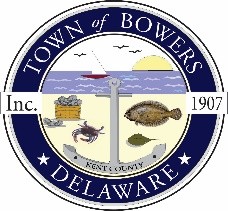 The Town of Bowers
3308 Main St. 
Frederica, DE   19946
(302) 572-9000
bowersbeach.delaware.govMEETING MINUTESThe meeting was called to order at 7:00 pm on February 8, 2018 by Mayor Ada Puzzo. Council members present:  Patty Mabis, Helena Hannah, Shirley Pennington, and Bob McDevitt.The Pledge of Allegiance was recited in unison.Minutes:A motion was made by Patty Mabis, seconded by Bob McDevitt to accept the December 2017 minutes.  Motion carried.A motion was made by Patty Mabis, seconded by Bob McDevitt to accept the January 2018 minutes.  Motion carried.Treasurer’s Report:The Treasurer’s report was read.  A motion was made by Shirley, seconded by Patty to accept the Treasurer’s report.  Motion carried.COMMITTEE REPORTSParks & Recreation:  Bob reported that Sullivan’s will continue to cut the grass.  There will be an increase once the parking lot project is complete.  A motion was made by Patty Mabis, seconded by Shirley Pennington to renew the lawn care contract with Sullivan’s.  Motion carried.Planning: No Report.Streets: No Report.Board of Adjustments:  No Report.Zoning & Code Revisions:  No ReportCode Enforcement: A remodeling permit was issued on North Bayshore.  Also a shed permit was issued for North Bayshore as well.OLD BUSINESSDrainage-   There were only two bids received.  Zack Excavating, Inc. had the lowest bid and all references were checked.  It has also been looked over by legal.A motion was made by Bob, seconded by Shirley to accept McCrone’s recommendation for awarding the Hubbard Avenue Drainage Improvements project and award to the lowest bidder, Zack Excavating, Inc. in the amount of $ 208,556.00.  Motion carried.Parking Lot– There was a meeting on February 6th with the committee and Anthony Gonzon and Jim Sullivan.  We must meet the requirements of the grant.  There was then a discussion concerning changes for the parking lot.The end date is October which means we will soon be getting some pressure to make this happen.The Hubbard Avenue project may actually be holding this project up.There was a suggestion to meet and hour before the regular town meeting each month so the progress can continue.Beach Replenishment– CompletedKC Crime Watch: - In two weeks Troop 3, Troop 9, and Dover PD will give a yearly report on crime statistics.  As always if you see something suspicious, report it!NEW BUSINESSUpcoming museum events – February 17th will be the Spaghetti Dinner at Bowers Fire Hall from 4pm to 7pm.Retmeier Property – The town discussed purchasing this property at a previous meeting.  Mayor Puzzo discussed why it would be a good idea to purchase this property.  There is an offer currently with the estate to purchase the property for $ 2,000.00 and another $2,000.00 for legal fees.  A survey on this property could cost at least $ 1,500.00 or more.That would put us over the amount of $ 5,000.00 that was previously approved.  All council members were in agreement that we should have a survey.A motion was made by Helena Hannah, seconded by Shirley Pennington to approve an additional $ 2,000.00 to cover the cost of the survey.  Motion carried.OPEN DISCUSSIONNo open discussion.NEXT MEETING AND ADJOURNMENTThere being no further business, a motion was made by Shirley and seconded by Bob to adjourn the meeting at 7:41 pm. Motion Carried.The next town meeting will be held on March 8, 2018 starting at 7:00 pm.Town Meetings are held the second Thursday of each month unless changed by the Mayor.Respectfully submitted,Shirley A. PenningtonSecretary